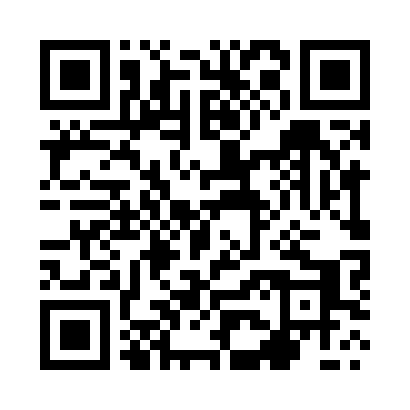 Prayer times for Wymyslowek, PolandWed 1 May 2024 - Fri 31 May 2024High Latitude Method: Angle Based RulePrayer Calculation Method: Muslim World LeagueAsar Calculation Method: HanafiPrayer times provided by https://www.salahtimes.comDateDayFajrSunriseDhuhrAsrMaghribIsha1Wed2:485:1512:395:468:0510:212Thu2:455:1312:395:478:0610:243Fri2:415:1112:395:488:0810:274Sat2:385:0912:395:498:1010:305Sun2:345:0812:395:508:1110:336Mon2:315:0612:395:518:1310:367Tue2:275:0412:395:528:1410:398Wed2:255:0312:395:538:1610:439Thu2:245:0112:395:548:1710:4610Fri2:234:5912:395:558:1910:4611Sat2:234:5812:395:568:2010:4712Sun2:224:5612:395:578:2210:4813Mon2:214:5512:395:578:2410:4814Tue2:214:5312:395:588:2510:4915Wed2:204:5212:395:598:2610:5016Thu2:204:5012:396:008:2810:5017Fri2:194:4912:396:018:2910:5118Sat2:194:4812:396:028:3110:5219Sun2:184:4612:396:038:3210:5220Mon2:184:4512:396:038:3410:5321Tue2:174:4412:396:048:3510:5322Wed2:174:4312:396:058:3610:5423Thu2:164:4112:396:068:3810:5524Fri2:164:4012:396:068:3910:5525Sat2:154:3912:396:078:4010:5626Sun2:154:3812:396:088:4110:5627Mon2:154:3712:406:098:4310:5728Tue2:144:3612:406:098:4410:5829Wed2:144:3512:406:108:4510:5830Thu2:144:3412:406:118:4610:5931Fri2:144:3412:406:118:4710:59